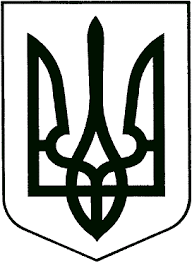 ЗВЯГЕЛЬСЬКИЙ МІСЬКИЙ ГОЛОВАРОЗПОРЯДЖЕННЯ05.06.2023  			                                                       №147(о)Про внесення змін до розпорядженняміського голови від 02.06.2023 № 145 (о)«Про безперешкодний та цілодобовий доступ до фонду захисних споруд цивільного захисту Звягельськоїміської територіальної громади»Керуючись пунктами 19, 20 частини 4 статті 42 Закону України «Про місцеве самоврядування в Україні», Законом України «Про правовий режим воєнного стану», Указом Президента України від 01.05.2023 № 254/2023 «Про продовження строку дії воєнного стану в Україні», частинами 8, 16 статті 32 Кодексу цивільного захисту України, пунктами 3, 9, 10, 11 Порядку створення, утримання фонду захисних споруд цивільного захисту та ведення його обліку затвердженого Постановою Кабінету Міністрів України від 10.03.2017 № 138, пунктом 1 Розділу ІІ, пунктом 6 Розділу VІІІ «Вимог щодо утримання та експлуатації захисних споруд цивільного захисту», затверджених наказом Міністерства внутрішніх справ України від 09.07.2018 № 579, рішенням виконавчого комітету Звягельської міської ради від 26.10.2022 № 565 «Про затвердження фонду захисних споруд цивільного захисту Звягельської міської територіальної громади», рішенням ради оборони Житомирської області від 26.02.2022 «Про забезпечення заходів здійснення правового режиму воєнного стану», вимогою Звягельської окружної прокуратури від 31.05.2023 № 54-84-2590 «Про усунення та недопущення порушень вимог Закону України «Про місцеве самоврядування в Україні», Кодексу цивільного захисту України», враховуючи протокол наради з питань укриття населення у захисних спорудах цивільного захисту від 02.06.2023, у зв’язку з масштабною агресією рф проти України, активними бойовими діями та частими обстрілами цивільного населення та об’єктів на території України, випадками, пов’язаними з закриттям захисних споруд цивільного захисту для укриття населення під час «Повітряних тривог» або ненадання вільного доступу громадян до укриттів: 1. Внести зміни до розпорядження міського голови від 02.06.2023 № 145 «Про безперешкодний та цілодобовий доступ до фонду захисних споруд цивільного захисту Звягельської міської територіальної громади»:1.1 Доповнивши пункт 1 після слів «на території Звягельської міської територіальної громади» словами наступного змісту:«шляхом цілодобового чергування, у разі потреби, відповідних працівників відповідно до чинного законодавства».1.2 Доповнивши пункт 2 після слів «про прийняте розпорядження» словами наступного змісту:«та проінформувати населення про місця розташування захисних споруд, які передбачені для укриття населення під час повітряних тривог». 2. Контроль за виконанням цього розпорядження покласти на заступника міського голови Якубова В.О. Міський голова                                                                       Микола БОРОВЕЦЬ